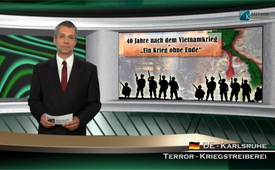 40 лет после войны во Вьетнаме – „ война без конца “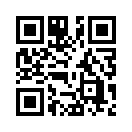 40 лет назад, 30 апреля 1975 года, закончилась двадцатилетняя война во Вьетнаме. Для Кла.тв достаточно повода, чтобы посмотреть назад и спросить, о чём повествует нам эта война сегодня. Что являлось целью этой войны?Дорогие зрители, добро пожаловать на наш канал Клагемауер_ТВ.

40 лет назад, 30 апреля 1975 года, закончилась двадцатилетняя война во Вьетнаме. Для Кла.тв достаточно повода, чтобы посмотреть назад и спросить, о чём повествует нам эта война сегодня. Что являлось целью этой войны?
-В 1954 году после отступления Франции, являющейся колониальной державой, Вьетнам разделился на коммунистическую северную и на антикоммунистическую южную части.
- Лидирующее в коммунистическом духе движение за независимость пыталось объединить Северный и Южный Вьетнам и потребовало свободные выборы на севере и на юге. Но Южный Вьетнам отказался от выборов. 
-  Чтобы расширить своё влияние в этом регионе США и его союзники помогли Южному Вьетнаму в военном, экономическом и политическом отношении. Позже Китай и бывший в то время Советский Союз поддержали Северный Вьетнам с аргументом «восстановления баланса сил».
-  Из-за прямого и косвенного вовлечения супердержав США и Советского Союза вьетнамская война с 1955 по 1975 годы в контексте холодной войны считается так называемой войной чужими руками.
Следующий вопрос который мы теперь хотим рассмотреть поподробнее ещё и сегодня имеет значение во всех войнах, в которых участвуют Соединённые Штаты Америки:  (das hat der Komentator nicht gesagt)
Но что же послужило причиной к вступлению США в эту войну? 
-   Сегодня известно, что бывший в то время президент США Линдон Джонсон планировал военное наступление, хотя ещё до выборов в президенты в 1964 году он представил своего противника как опасного поджигателя войны и обещал своим избирателям, что сухопутные войска не будут отправлены во Вьетнам.
-   В августе 1964 года у побережья Северного Вьетнама дело дошло до Тонкинского инцидента. Тогда якобы северо-вьетнамские торпедные катера без причины взяли под обстрел два военных корабля США. Джонсон использовал инцидент, чтобы легитимировать участие США во вьетнамской войне.   
-   Позже государственный секретарь США признался, что американские военные корабли только потому были посланы в Тонкинский залив к побережью Вьетнама, чтобы спровоцировать повод к войне. Мгновенные возмездные удары были подготовлены наперёд уже на протяжении месяцев.
На этом примере, как и на других подобного рода, видно, как затеваются войны:
Хладнокровно планируются, народу преподносится созданный образ врага, и на основе лжи происходит вступление в войну.    
Однако, какими были последствия войны во Вьетнаме?
-   Учёные предполагают, что военно-воздушные силы США с 1965 по 1971 год сбросили на Вьетнам около семи миллионов тонн бомб – это двух- трёхкратная масса, сброшенная за всю Вторую мировую войну 
-   16-го марта 1968 года при так называемой «резне в Ми Лае» американскими солдатами было убито 500 мирных жителей. Вьетнамские ветераны свидетельствуют, что подобные преступления свершались ежедневно.
-   В общей сложности во Вьетнаме и в соседних странах таких, как Лаос и Камбоджа, погибло 
    5 миллионов человек, из них от 70 до 80% – гражданское население.      

- Для удаления листвы в лесах, США сбросили тогда над Вьетнамом 72 миллиона литров гербицидов, в том числе высокоядовитый диоксин „Агент Оранж“, разрушающий гены. Последствиями зачастую являются дети с тяжёлой инвалидностью и уродствами и более сотни болезней. От этих отдаленных последствий страдают уже три послевоенных поколения. В то время, как пострадавшие бывшие американские солдаты после судебных разборок получили финансовую компенсацию, вьетнамские жертвы до сих пор не получили возмещение за ущерб. 
- Дальнейшие отдаленные последствия этой войны подстерегают в виде неразорвавшихся бомб под землёй, так как десять процентов от тех сброшенных миллионов бомб США над Вьетнамом не взорвались. 
Швейцарское радио и телевидение SRF 2 нарекло свою передачу таким названием: «Война во Вьетнаме – война без конца».
В то время как всё ещё рождаются дети в тяжёлой степени уродливые и больные, война во Вьетнаме является ещё и в другом смысле «войной без конца», потому что во всей этой истории абсолютно невероятным является тот факт, что, хотя сегодня для всего мира совершенно ясно, что вступление США в войну во Вьетнаме базировалось на лжи, правительству США позволено и дальше абсолютно беспрепятственно продолжать свои основанные на лжи планы по разжиганию войн на виду всей мировой общественности. Войне в Ираке, например, предшествовала ложь об инкубаторах, как и абсурдное подозрение, что Ирак располагает химическим и атомным оружием. Ирану правительство США до сих пор приписывает работу над развитием атомной бомбы, – чтобы и здесь положить основу для военных действий. И это только два примера из недалёкого прошлого. Об этом Кла. ТВ уже сообщало в нескольких передачах.
Вместо военной пропаганды против коммунизма сегодняшняя программа звучит так: «борьба против терроризма» или против нежелательных «диктаторов». И под этим подразумеваются главы государств, такие как сирийский президент Ассад, российский президент Путин или венесуэльский президент Мадуро и многие другие, которые уже убраны с пути. Ввиду этих так называемых «новых образов врага», США и сегодня в любое время имеет возможность на почве лжи развязывать войны – с ними или без их участия (wurde nicht gesagt). Об этом мы также сообщали во многих передачах. 
Также беспрепятственно продолжается и убийство гражданских лиц. Почти еженедельно до нас доходят сообщения, как бомбы США или беспилотные самолёты убивают мирных жителей. Только 2 мая 2015 года швейцарское радио и телевидение (SRF) сообщило, что во время одного американского воздушного налёта на террористическую группировку «Исламское государство» было убито 80 мирных жителей. Этот список мог бы быть бесконечно продолжен. Если Вам дорогие зрители эти взаимосвязи стали ясными, помогайте и Вы, чтобы американские разжигания войн были разоблачены и прекращены. Рассказывайте об это в кругу Ваших знакомых и пишите об этом Вашим политикам. Только тот, кто в политике распознаёт красную нить, не повторяет бессмысленно ложь, которую нам разжёвывают главные манипуляторы общественного мнения. Оставайтесь на Клагемауер ТВ, ежедневно в 19:45. Доброго Вам вечера.от D.D.Источники:https://de.wikipedia.org/wiki/Vietnamkrieg#Kriegseintritt_der_USA
https://de.wikipedia.org/wiki/T§§onkin-Zwischenfall#Sp.C3.A4tere_Einordnung
http://alles-schallundrauch.blogspot.ch/2013/01/chomsky-usa-ist-der-fuhrende.html
www.srf.ch/sendungen/passage/der-vietnamkrieg-krieg-ohne-ende
https://de.wikipedia.org/wiki/Agent_Orange
www.srf.ch/news/international/80-tote-zivilisten-bei-us-angriff-in-syrien
www.kla.tv/5153Может быть вас тоже интересует:#Kommunizm - Коммунизм - www.kla.tv/KommunizmKla.TV – Другие новости ... свободные – независимые – без цензуры ...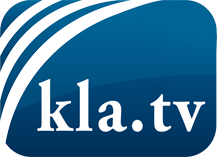 О чем СМИ не должны молчать ...Мало слышанное от народа, для народа...регулярные новости на www.kla.tv/ruОставайтесь с нами!Бесплатную рассылку новостей по электронной почте
Вы можете получить по ссылке www.kla.tv/abo-ruИнструкция по безопасности:Несогласные голоса, к сожалению, все снова подвергаются цензуре и подавлению. До тех пор, пока мы не будем сообщать в соответствии с интересами и идеологией системной прессы, мы всегда должны ожидать, что будут искать предлоги, чтобы заблокировать или навредить Kla.TV.Поэтому объединитесь сегодня в сеть независимо от интернета!
Нажмите здесь: www.kla.tv/vernetzung&lang=ruЛицензия:    Creative Commons License с указанием названия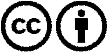 Распространение и переработка желательно с указанием названия! При этом материал не может быть представлен вне контекста. Учреждения, финансируемые за счет государственных средств, не могут пользоваться ими без консультации. Нарушения могут преследоваться по закону.